УтвержденоПриказом Генерального директора№06-29/1 от 29 июня 2018 г.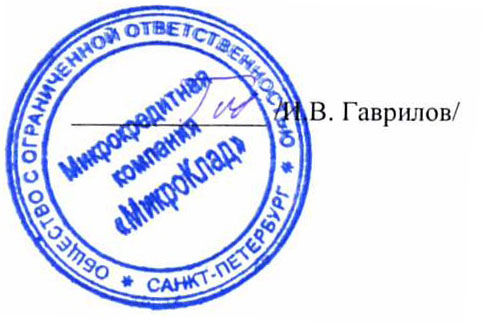 ОБЩИЕ УСЛОВИЯ ДОГОВОРОВ МИКРОЗАЙМА(редакция №17)1. ТЕРМИНЫ И ОПРЕДЕЛЕНИЯ1.1. Микрофинансовая организация - Общество с ограниченной ответственностью Микрокредитная компания «МикроКлад», ОГРН 1147847295012, зарегистрировано в государственном реестре микрофинансовых организаций 30.09.2014 года за номером 651403140005711, юридический адрес (место нахождения постоянно действующего исполнительного органа): 191144, г. Санкт-Петербург, 8-я Советская ул., д. 48, лит.А, пом. 12-Н, оф.3, контактный телефон: 8-800-200-20-39.1.2. Сайт – официальный сайт в информационно-телекоммуникационной сети «Интернет» Микрофинансовой организации, размещенный по адресу https://microklad.ru.1.3. Заемщик – физическое лицо, обратившееся в Микрофинансовую организацию с намерением получить Микрозаем, или получающее Микрозаем, или получившее Микрозаем в целях, не связанных с осуществлением предпринимательской деятельности.1.4. Микрозаем – денежные средства, предоставленные Микрофинансовой организацией Заемщику на основании Договора микрозайма.1.5. Общие условия – настоящие Общие условия договоров микрозайма, разработанные и утвержденные в одностороннем порядке для многократного применения Микрофинансовой организацией в соответствии с требованиями Федерального закона от 21 декабря 2013 г. N 353-ФЗ «О потребительском кредите (займе)», являющиеся неотъемлемой частью Договора микрозайма.1.6. Индивидуальные условия – индивидуальные условия Договора микрозайма, содержащие сведения о сумме Микрозайма, сроках его выдачи и возврата, размере процентов и иные условия в соответствии с требованиями Федерального закона от 21 декабря 2013 г. N 353-ФЗ «О потребительском кредите (займе)», являющиеся неотъемлемой частью Договора микрозайма.1.7. Договор микрозайма – совместно Общие условия и Индивидуальные условия, которые принимает Заемщик путем подписания Индивидуальных условий собственноручно или, в случае подписания Договора микрозайма посредством информационно-телекоммуникационной сети «Интернет», с применением Электронной подписи.1.8. Правила предоставления микрозаймов – документ, утвержденный Микрофинансовой организацией и размещенный на Сайте, который содержит порядок и условия предоставления Микрозаймов.1.9. Банковская карта – банковская карта международной платежной системы Mastercard Worldwide или Visa International, национальной платежной системы «Мир», эмитированная банком – резидентом Российской Федерации на имя Заемщика.1.10. Личный кабинет – индивидуальная страница Заемщика на Сайте, которая позволяет осуществлять дистанционное взаимодействие в электронной форме. Заемщик осуществляет вход в Личный кабинет путем ввода логина и пароля. Логином является Номер мобильного телефона Заемщика. Пароль для доступа в Личный кабинет Микрофинансовая организация направляет Заемщику с помощью смс-сообщения при регистрации Заемщика на Сайте.1.11. Факсимильная подпись - факсимильное или электронное воспроизведение с помощью средств механического или иного копирования и/или оцифровки подписи уполномоченного представителя Микрофинансовой организации.1.12. Электронная подпись – аналог собственноручной подписи Заемщика. Электронная подпись подтверждает факт формирования подписи Заемщиком посредством использования секретного СМС-кода. Микрофинансовая организация направляет Заемщику секретный СМС-код с помощью смс- сообщения. Заемщик вводит секретный СМС-код на Сайте при совершении действий по заключению Договора микрозайма, а также при совершении иных юридически значимых действий посредством информационно-телекоммуникационной сети «Интернет». Порядок применения Электронной подписи установлен в Соглашении об электронном взаимодействии.1.13. Соглашение об электронном взаимодействии – соглашение между Микрофинансовой организацией и Заемщиком, регулирующее порядок и условия взаимодействия Микрофинансовой организации и Заемщика посредством информационно-телекоммуникационной сети «Интернет».2. ПРЕДМЕТ ДОГОВОРА2.1. Микрофинансовая организация предоставляет Заемщику Микрозаем в порядке и на условиях, установленных в Договоре микрозайма, а Заемщик обязуется возвратить полученную сумму Микрозайма и уплатить проценты за пользование Микрозаймом в сроки и в порядке, установленные в Договоре микрозайма.3. ОБЩИЕ ПОЛОЖЕНИЯ3.1. Требования к Заемщику на момент заключения Договора микрозайма: дееспособный гражданин Российской Федерации, возраст от 18 до 70 лет, наличие постоянной регистрации на территории Российской Федерации, наличие мобильного телефона, наличие Банковской карты выпущенной на имя Заемщика.3.2. Микрофинансовая организация предоставляет Микрозаймы в рублях в сумме от 1000 рублей до 30 000 рублей на срок от 7 дней до 30 дней. Процентная ставка по Микрозаймам составляет от 1.0% в день до 2.23% в день на сумму Микрозайма (от 365%/366% до 813.95%/816.18% годовых на сумму Микрозайма).3.3. Микрозаймы предоставляются без обеспечения.3.4. Значение полной стоимости Микрозаймов составляет от 365.0% до 813.95%.3.5. Штраф за неисполнение или ненадлежащее исполнение Заемщиком обязательств по возврату Микрозайма и/или уплате процентов на сумму Микрозайма отсутствует.3.6. Иные платежи по Договору микрозайма, помимо суммы Микрозайма и процентов по Микрозайму, отсутствуют.3.7. Порядок подачи заявления о предоставлении Микрозайма, порядок его рассмотрения, порядок заключения Договора микрозайма установлены в Правилах предоставления микрозаймов.3.8. Микрофинансовая организация и Заемщик заключают Договор микрозайма посредством акцепта Заемщиком предложения (оферты) Микрофинансовой организации, содержащегося в Индивидуальных условиях и Общих условиях. Акцептом Заемщика предложения (оферты) Микрофинансовой организации является подписание Заемщиком Индивидуальных условий Договора микрозайма, в том числе посредством Электронной подписи.3.9. Микрофинансовая организация предоставляет Микрозаем путем безналичного перечисления денежных средств на Банковскую карту Заемщика. Микрофинансовая организация осуществляет перечисление денежных средств Заемщику в период с 9.00 до 21.00 по московскому времени. В случае подписания Индивидуальных условий в указанный период Микрофинансовая организация перечисляет денежные средства Заемщику в срок не более одного часа. В случае подписания Заемщиком Индивидуальных условий в период с 21.00 до 9.00 по московскому времени Микрофинансовая организация перечисляет денежные средства Заемщику в период с 9.00 до 10.00 по московскому времени текущего либо следующего дня.3.10. Срок зачисления денежных средств на Банковскую карту Заемщика зависит от банка – эмитента Банковской карты и может составлять от нескольких минут до нескольких дней с момента перечисления денежных средств Микрофинансовой организацией. Микрофинансовая организация не несет ответственности за задержки перечисления денежных средств банком-эмитентом Банковской карты Заемщика.4. ПРОЦЕНТЫ ПО ДОГОВОРУ МИКРОЗАЙМА4.1. Проценты за пользование Микрозаймом начисляются Микрофинансовой организацией ежедневно на сумму Микрозайма со дня, следующего за днем выдачи Микрозайма, до дня полного исполнения обязательств Заемщика по Договору микрозайма включительно (за исключением случаев погашения Микрозайма в день его выдачи) с учетом положений п.4.2. настоящих Общих условий.4.2. В Индивидуальных условиях устанавливается предельная сумма начисляемых процентов, а также особенности начисления процентов и иных платежей при просрочке исполнения обязательств по Микрозайму в соответствии с требованиями закона.4.3. Процентная ставка по Микрозайму в процентах годовых, а также из расчета за один день указывается в Индивидуальных условиях.4.4. При расчете процентов за пользование Микрозаймом количество дней в году принимается равным 365 (366 для високосного года).4.5. Микрофинансовая организация вправе в период действия Договора микрозайма в одностороннем порядке изменить процентную ставку по Микрозайму в сторону ее уменьшения, уведомив Заемщика о таком изменении и предоставив новый график платежей по Договору микрозайма в Личном кабинете Заемщика.5. ПОРЯДОК ПОГАШЕНИЯ МИКРОЗАЙМА5.1. Погашение Микрозайма осуществляется в срок, установленный в Индивидуальных условиях, путем внесения единовременного платежа, включающего в себя сумму Микрозайма и сумму процентов за весь срок пользования Микрозаймом.5.2. Микрозаем  может быть полностью погашен досрочно в течение четырнадцати календарных дней с даты получения Микрозайма. По истечении данного срока Заемщик вправе досрочно погасить Микрозаем полностью, уведомив об этом Микрофинансовую организацию в порядке, установленном в Общих условиях, не менее чем за 5 рабочих дней до дня досрочного погашения Микрозайма.5.3. Если после предоставления Микрозайма Микрофинансовой организации станет известно, что при заключении Договора микрозайма Заемщиком были предоставлены Микрофинансовой организации недостоверные сведения или документы, либо Заемщик в срок, установленный в п. 8.4. Общих условий, не исполнил обязанность по уведомлению Микрофинансовой организации об изменении информации, предоставленной Микрофинансовой организации в заявлении на предоставление Микрозайма, Микрофинансовая организация вправе потребовать от Заемщика досрочного возврата суммы Микрозайма в полном объеме с причитающимися процентами.5.4. Микрофинансовая организация направляет денежные средства на погашение задолженности по Договору микрозайма в следующей очередности:5.4.1. задолженность по процентам;5.4.2. задолженность по основному долгу;5.4.3. проценты, начисленные за текущий период платежей;5.4.4. сумма основного долга за текущий период платежей.5.5. Актуальная информация о текущем размере задолженности Заемщика по Договору микрозайма содержится в Личном кабинете Заемщика.5.6. Актуальные способы погашения Договора микрозайма размещены на Сайте и постоянно доступны для ознакомления на Сайте. Безналичный денежный перевод с использованием Банковской карты Заемщика на Сайте является бесплатным способом исполнения Заемщиком обязательств по Договору микрозайма.5.7. При осуществлении платежа Заемщик должен указывать в платежных документах номер Договора микрозайма. В противном случае Микрофинансовая организация вправе отказаться от принятия любого платежа Заемщика в связи с отсутствием возможности определить плательщика.5.8. Заемщик принимает на себя обязательства в соответствии с действующим налоговым законодательством осуществлять уплату налога на доходы физических лиц с дохода в виде выгоды, полученной при получении каких-либо бонусов (призов, подарков, прощения задолженности Микрофинансовой организацией).5.9. Заемщик выражает свое безусловное согласие (акцепт) на списание по требованию Микрофинансовой организации с любой Банковской карты Заемщика, авторизированной на Сайте Микрофинансовой организации, с любой периодичностью сумм в размере всей или части задолженности по Договору микрозайма. Указанная операция не требует дополнительного согласия (акцепта), авторизации или уведомления Заемщика. Акцепт Заемщика действует до полного исполнения Заемщиком обязательств по Договору микрозайма.5.10. Соглашаясь с настоящими Общими условиями, Заемщик соглашается, что излишне перечисленные Микрофинансовой организации в счет погашения задолженности денежные средства передаются Микрофинансовой организации в дар в случае, если Заемщик не потребовал возврата излишне перечисленных денежных средств до пятнадцатого числа месяца, следующего за месяцем, в котором произошло зачисление денежных средств на счет Микрофинансовой организации.5.11. В случае возврата Микрофинансовой организацией Заемщику излишне перечисленных денежных средств Микрофинансовая организация удерживает комиссию платежного оператора.6. ПРОДЛЕНИЕ МИКРОЗАЙМА6.1. Заемщик вправе продлить срок возврата Микрозайма, но не более 6 (шести) раз в течение 1 (одного) года. Для этого Заемщик обязан оплатить сумму процентов за пользование Микрозаймом за весь истекший период. Указанное действие Заемщика будет считаться акцептом Заемщиком оферты Микрофинансовой организации о продлении Договора микрозайма. Договор микрозайма считается продленным с даты, следующей за датой погашения процентов, на количество календарных дней, установленное в п.2 Индивидуальных условий. Новый срок погашения Микрозайма отражается в Личном кабинете Заемщика.7. ИЗМЕНЕНИЕ УСЛОВИЙ ДОГОВОРА МИКРОЗАЙМА7.1. Изменения настоящих Общих условий принимаются единоличным исполнительным органом Микрофинансовой организации и подлежат опубликованию на Сайте.8. ПРАВА И ОБЯЗАННОСТИ СТОРОН8.1. Микрофинансовая организация вправе:8.1.1. Запрашивать у Заемщика документы и сведения, необходимые для решения вопроса о предоставлении Микрозайма, в порядке и на условиях, установленных Правилами предоставления Микрозаймов.8.1.2. Проверять все сведения, предоставленные Заемщиком в заявлении о предоставлении Микрозайма, в том числе обращаться к третьим лицам с запросами о подтверждении достоверности предоставленных Заемщиком сведений.8.1.3. Отказать Заемщику в предоставлении Микрозайма полностью или в части.8.1.4. Записывать разговоры между Заемщиком и представителем Микрофинансовой организации по телефону в целях обеспечения безопасности и надлежащего качества услуг. Подобные записи могут использоваться в качестве доказательства в любых процессуальных действиях.8.1.5. Уступить полностью или частично свои права требования и обязанности по Договору микрозайма в соответствии с требованиями закона, при этом Микрофинансовая организация вправе раскрывать необходимую для совершения такой уступки информацию о Микрозайме и Заемщике, а также предоставлять необходимые документы и сведения для возврата суммы задолженности по Договору микрозайма.8.1.6. Передавать и раскрывать информацию, касающуюся Договора микрозайма или Заемщика, кредитным бюро, коллекторским фирмам с учетом ограничений, установленных в законе, в случае невозврата Заемщиком суммы Микрозайма и процентов по нему, а также государственным органам на основании соответствующих запросов.8.1.7. Микрофинансовая организация имеет иные права, предусмотренные Общими условиями, Индивидуальными условиями и законодательством Российской Федерации.8.2. Микрофинансовая организация обязана:8.2.1. Предоставить Заемщику Микрозаем в размере, порядке и на условиях, указанных в Индивидуальных условиях и Общих условиях Договора микрозайма в течение 3 рабочих дней с момента заключения Договора микрозайма.8.2.2. Предоставить информацию, определенную законодательством Российской Федерации, в отношении Заемщика хотя бы в одно бюро кредитных историй, включенное в государственный реестр бюро кредитных историй, без получения согласия Заемщика на ее представление.8.2.3. Микрофинансовая организация несет иные обязанности, предусмотренные Общими условиями, Индивидуальными условиями и законодательством Российской Федерации.8.3. Заемщик вправе:8.3.1. Досрочно погасить Микрозаем в порядке, предусмотренном в Общих условиях.8.3.2. Получать информацию, касающуюся Микрозайма.8.3.3. Заемщик имеет иные права, предусмотренные Общими условиями, Индивидуальными условиями и законодательством Российской Федерации.8.4. Заемщик обязан:8.4.1. Своевременно вернуть Микрозаем и уплатить проценты за каждый день пользования Микрозаймом в сроки и в порядке, указанные в Индивидуальных условиях.8.4.2. Не передавать третьим лицам паспорт гражданина РФ, мобильный телефон и SIM-карту, которые Заемщик использует для связи с Микрофинансовой организацией, логин и разовые пароли от Личного кабинета.8.4.3. Незамедлительно информировать Микрофинансовую организацию в случае, если третьему лицу стала известна информация, указанная в п.8.4.2. настоящих Общих условий, или имеются подозрения, что третьему лицу может стать известна такая информация (например, при утере паспорта, мобильного телефона, SIM-карты с номером, указанным Заемщиком при регистрации на Сайте, компрометации пароля).8.4.4. Не переводить свой долг по Договору микрозайма на иное лицо без предварительного письменного согласия Микрофинансовой организации.8.4.5. Уведомить Микрофинансовую организацию об изменении информации, указанной Заемщиком при подаче заявления о предоставлении Микрозайма, в течение 5 календарных дней с момента указанных изменений, включая изменение фамилии, имени, отчества, паспортных данных, сведений об адресе регистрации или месте жительства, о месте работы, сведений о номере телефона, по которому осуществляется связь Микрофинансовой организации с Заемщиком, электронной почты.9. ПОРЯДОК РАЗРЕШЕНИЯ СПОРОВ9.1. При нарушении Заемщиком сроков возврата основной суммы долга и (или) уплаты процентов по Договору микрозайма Микрофинансовая организация доводит до сведения Заемщика претензию для разрешения спора в досудебном порядке. Указанная претензия доводится до сведения Заемщика одним из способов по выбору Микрофинансовой организации:(а) путем направления заказного письма с уведомлением о вручении в адрес Заемщика;(б) путем направления Заемщику уведомления по адресу электронной почты;(в) путем размещения претензии в Личном кабинете Заемщика;(г) путем направления Заемщику телеграфных, текстовых, голосовых сообщений, смс-сообщений, передаваемых по сетям электросвязи, в том числе подвижной радиотелефонной связи и сети Интернет, включая сообщения, пересылаемые посредством социальных сетей и приложений для обмена сообщениями.9.2. В случае если в течение 30 (тридцати) календарных дней с даты направления претензии Микрофинансовой организацией Заемщику обязательства, указанные в претензии, не были должным образом исполнены Заемщиком, Микрофинансовая организация вправе обратиться в суд согласно действующему процессуальному законодательству Российской Федерации. При обращении в суд может быть использована процедура взыскания задолженности  в порядке выдачи судебного приказа. Требования к Заемщику могут быть предъявлены в суд по месту нахождения Микрофинансовой организации.10. СПОСОБЫ И ПОРЯДОК ОБМЕНА ИНФОРМАЦИЕЙ МЕЖДУ МИКРОФИНАНСОВОЙ ОРГАНИЗАЦИЕЙ И ЗАЕМЩИКОМ10.1. Микрофинансовая организация и Заемщик обмениваются информацией (сообщениями) приведенными ниже способами:10.1.1. В случае изменения информации, указанной Заемщиком при подаче заявления о предоставлении Микрозайма, Заемщик уведомляет об этом Микрофинансовую организацию через Личный кабинет. Если изменения сведений о Заемщике затрагивают информацию, содержащуюся в паспорте Заемщика, Заемщик обязан предоставить скан-копию паспорта гражданина РФ Заемщика, и фотографию, на которой лицо Заемщика, помещено рядом с паспортом, открытом на основном развороте, загрузив эти изображения в Личном кабинете на Сайте, а также предъявить паспорт гражданина РФ с измененными данными представителю Микрофинансовой организации.10.1.2. Заемщик направляет любые сообщения, уведомления, заявления, включая заявления, предусмотренные настоящими Общими условиями, в Микрофинансовую организацию через Личный кабинет.10.1.3. Заемщик уведомляет Микрофинансовую организацию об изменении номера мобильного телефона, компрометации пароля, либо утере паспорта, или мобильного телефона, или SIM-карты с номером, указанным Заемщиком при регистрации на Сайте, и в иных случаях, предусмотренных в п. 8.4.3. настоящих Общих условий, одним из следующих способов:(а) путем информирования Микрофинансовой организации по телефону;(б) путем подачи заявления через Личный кабинет.10.1.4. Микрофинансовая организация уведомляет Заемщика об изменении Общих условий путем размещения их на Сайте. Кроме того, Микрофинансовая организация может уведомить Заемщика об изменении Общих условий путем направления смс-сообщения, или направить измененные Общие условия по адресу электронной почты Заемщика.10.1.5. Микрофинансовая организация уведомляет Заемщика о наличии просроченной задолженности по Договорам микрозайма (неисполнении обязательств, срок исполнения которых наступил) не позднее 7 (семи) календарных дней с даты возникновения задолженности и впоследствии одним или несколькими из следующих способов:(а) путем направления заказного письма с уведомлением о вручении в адрес Заемщика;(б) путем размещения информации в Личном кабинете Заемщика;(в) путем направления Заемщику уведомления по адресу электронной почты;(г) путем направления Заемщику телеграфных, текстовых, голосовых сообщений, смс-сообщений, передаваемых по сетям электросвязи, в том числе подвижной радиотелефонной связи и сети Интернет, включая сообщения, пересылаемые посредством социальных сетей и приложений для обмена сообщениями.Информация о наличии просроченной задолженности Заемщика по Договору микрозайма размещается в Личном кабинете Заемщика.10.1.6. Микрофинансовая организация уведомляет Заемщика об изменении своего адреса, а также адресов офисов Микрофинансовой организации посредством размещения информации на Сайте.10.1.7. Микрофинансовая организация осуществляет все виды взаимодействия с Заемщиком, включая рассмотрение обращений и жалоб Заемщика, информирование об уступке прав требования по Договорам микрозайма, информирование о привлечении иного лица для осуществления взаимодействия, направленного на возврат просроченной задолженности, через Личный кабинет Заемщика. В случае получения корреспонденции от Заемщика и/или его представителей посредством телеграфных, текстовых, голосовых и иных сообщений, передаваемых по сетям электросвязи, в том числе подвижной радиотелефонной связи, а также посредством почтовых отправлений Микрофинансовая организация размещает ответ на обращения и жалобы Заемщика в Личном кабинете Заемщика. По своему усмотрению Микрофинансовая организация вправе направить ответ по адресу электронной почты Заемщика или путем направления заказного письма с уведомлением о вручении в адрес Заемщика.10.2. Иные способы обмена информацией между Микрофинансовой организацией и Заемщиком могут быть согласованы в Индивидуальных условиях.11. ЗАКЛЮЧИТЕЛЬНЫЕ ПОЛОЖЕНИЯ11.1. В случае наличия противоречий между Общими условиями и Индивидуальными условиями применяются положения, закрепленные в Индивидуальных условиях.11.2. Микрофинансовая организация вправе использовать Факсимильную подпись при оформлении любых документов касательно Микрозайма и Договора микрозайма.11.3. Во всем остальном, что не предусмотрено Общими и Индивидуальными условиями, Стороны руководствуются действующим законодательством Российской Федерации.Информация о настоящей редакции: редакция №17. Действует с 01 июля 2018 г.Информация о предыдущих редакциях:редакция №16. Действует с 01 апреля 2018 г. по 30 июня 2018 г.редакция №15. Действует с 01 января 2018 г. по 31 марта 2018 г.редакция №14. Действует с 01 октября 2017 г. по 31 декабря 2017 г.редакция №13. Действует с 21 августа 2017 г. по 30 сентября 2017 г.редакция №12. Действие с 01 августа 2017 г. по 20 августа 2017 г.редакция №11. Действие с 01 июля 2017 г. по 31 июля 2017 г.редакция №10. Действие с 01 июня 2017 г. по 30 июня 2017 г.редакция №9. Действие с 19 мая 2017 г. по 31 мая 2017 г.редакция №8. Действие с 30 декабря 2016 г. по 18 мая 2017 г.редакция №7. Действие с 31 августа 2016 г. по 29 декабря 2016 г.редакция №6. Действие с 3 августа 2016 г. по 30 августа 2016 г.редакция №5. Действие с 1 июля 2016 г. по 2 августа 2016 г.редакция №4. Действие с 1 апреля 2016 г. по 30 июня 2016 г.редакция №3. Действие с 3 марта 2016 г. по 31 марта 2016 г.редакция №2. Действие с 19 октября 2015 г. по 2 марта 2016 г.редакция №1. Действие: с 30 сентября 2014 г. по 18 октября 2015 г.